Формировании предметных результатов в деятельностной форме — ЕГЭ по биологии 2022 годВ рамках плана работы УМО и Ассоциации учителей биологии Липецкой области 03.03.2022г. биологи нашей школы приняли участие в региональном семинаре-практикуме по формированию предметных и методических компетенций учителей по теме: «ЕГЭ по биологии. Экосистемы и присущие им закономерности». В рамках семинара Денисовой А.А., к.б.н., учителем биологии МБОУ лицея №1 имени Героя Советского Союза Б. А. Котова г. Усмани был рассмотрен ряд вопросов, связанных с содержательным блоком ЕГЭ «Экосистемы и присущие им закономерности».Деятельность образовательного мероприятия носила творческий, практико – ориентированный и продуктивный характер.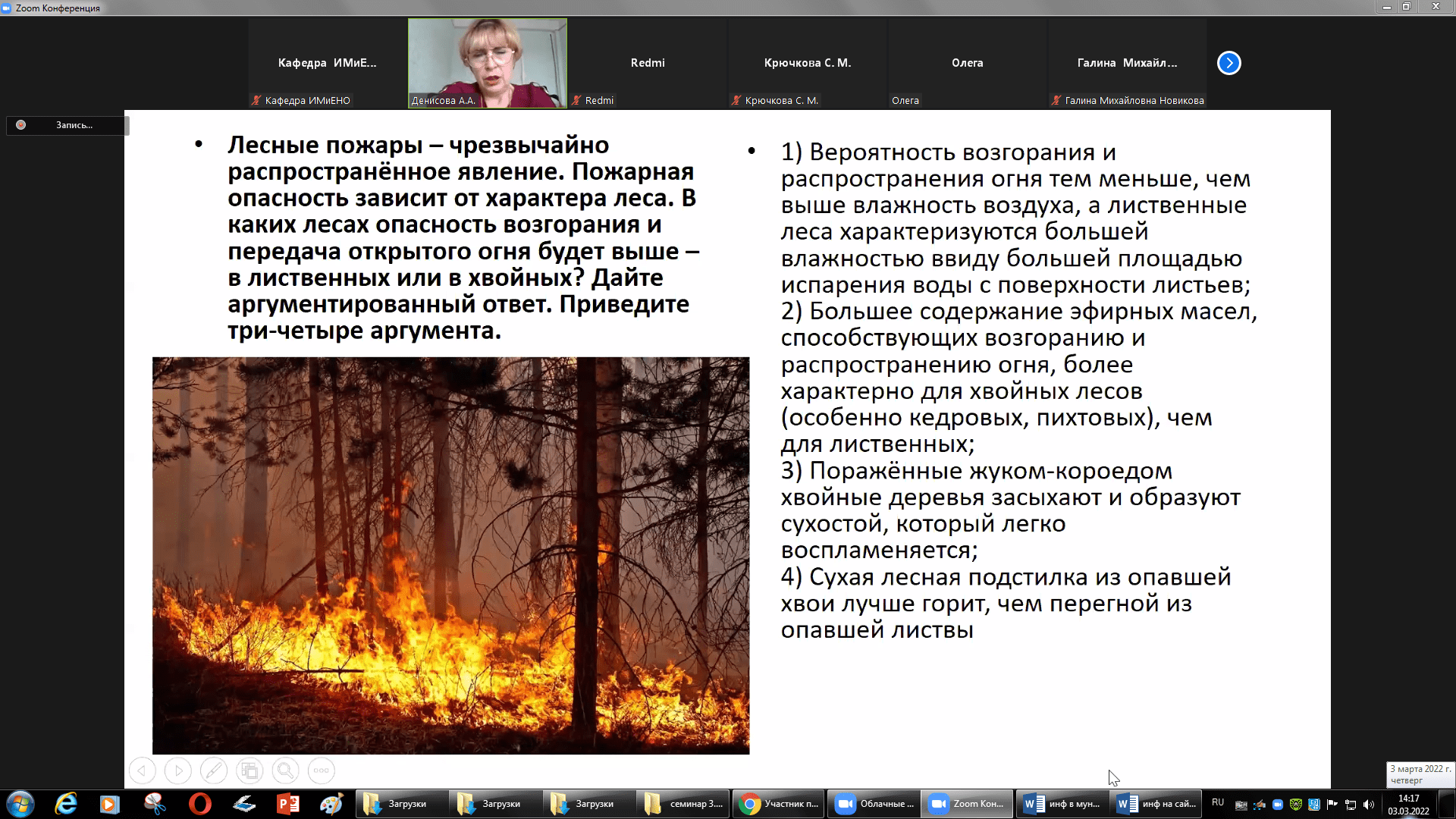 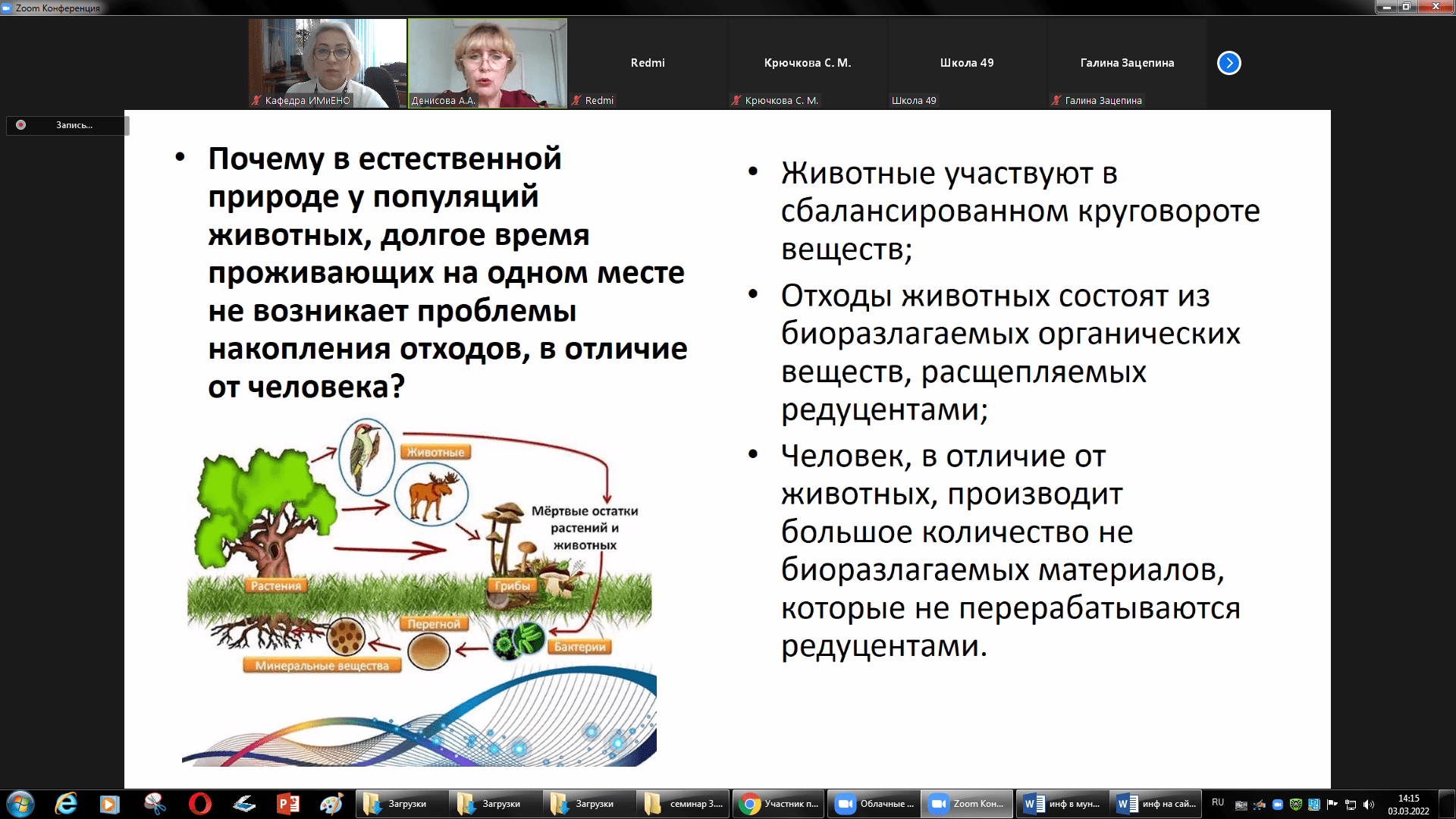 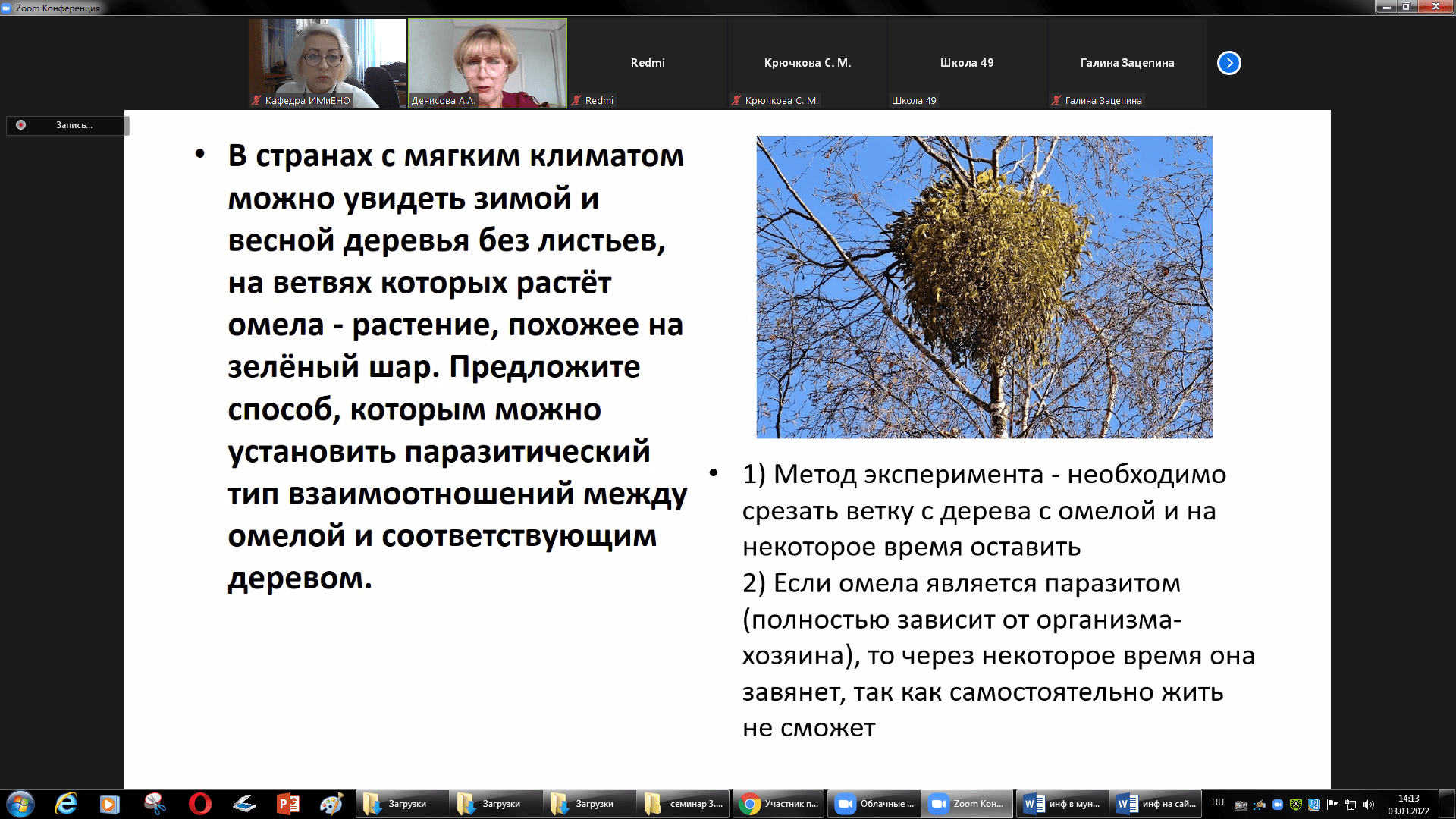 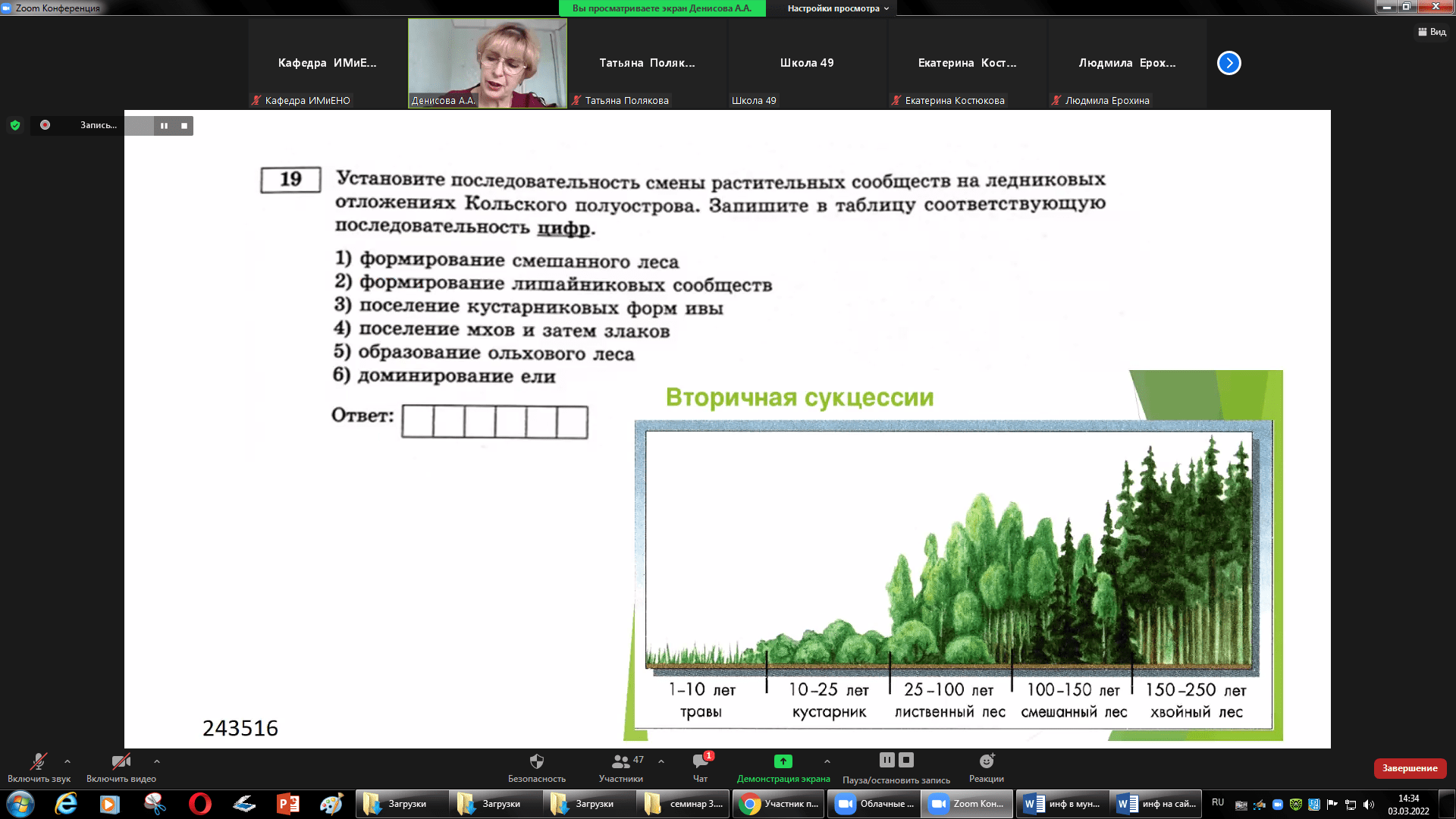 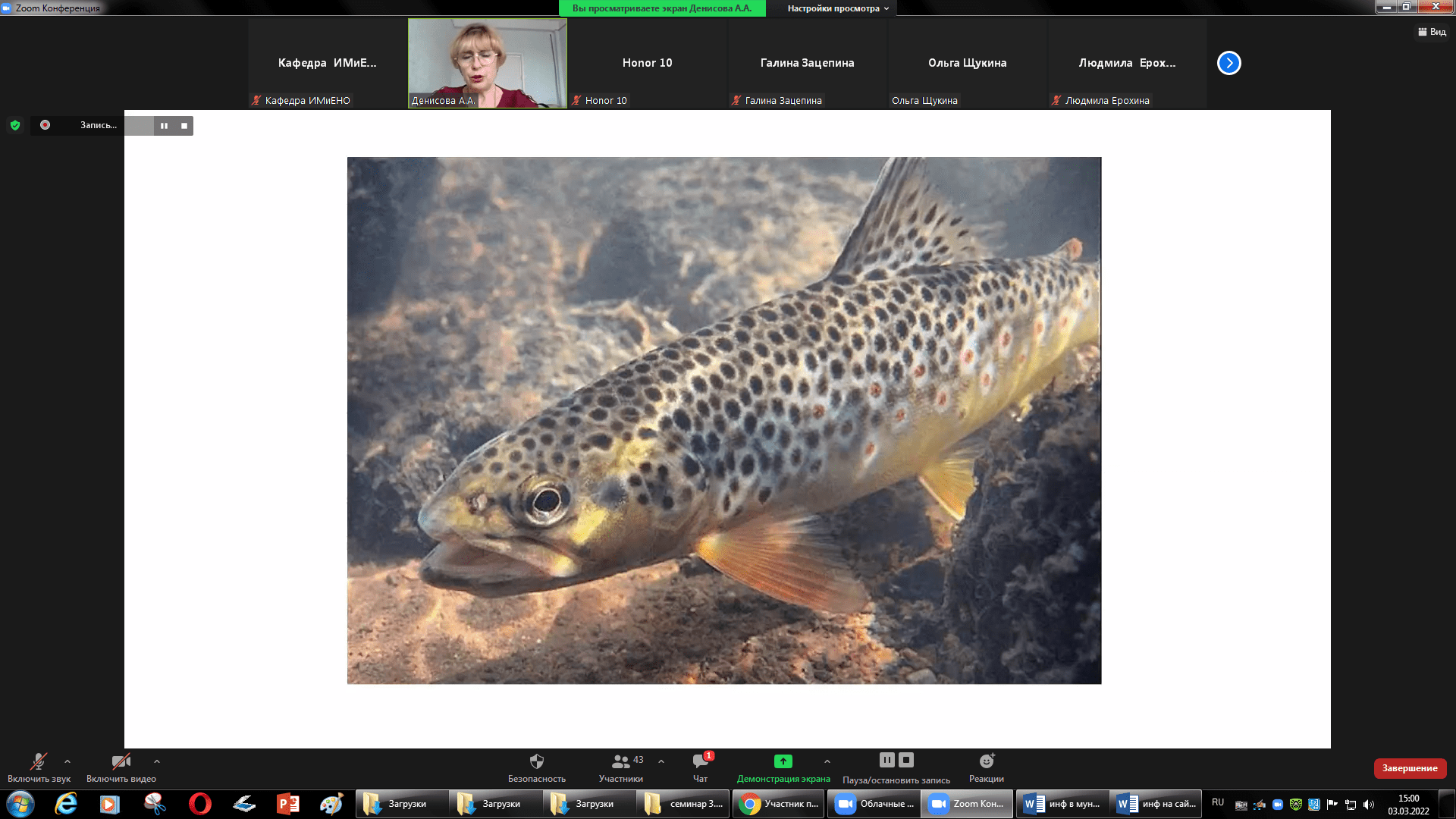 